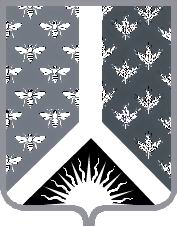                АДМИНИСТРАЦИЯ              НОВОКУЗНЕЦКОГО   МУНИЦИПАЛЬНОГО РАЙОНА 654041, г.Новокзнецк, ул. Сеченова, 25                  тел., факс 32-08-02АКТ № 3-21/ПЗО РЕЗУЛЬТАТАХ КОНТРОЛЬНОГО МЕРОПРИЯТИЯ ПО СОБЛЮДЕНИЮ ТРЕБОВАНИЙ ЗАКОНОДАТЕЛЬСТВА РОССИЙСКОЙ ФЕДЕРАЦИИ И ИНЫХ НОРМАТИВНЫХ ПРАВОВЫХ АКТОВ РОССИЙСКОЙ ФЕДЕРАЦИИ «12» мая 2021					       	                                            г. Новокузнецк1. Основание для проведения планового контрольного мероприятия: В соответствии со статьей 99 Федерального закона РФ «О контрактной системе в сфере закупок товаров, работ, услуг для обеспечения государственных и муниципальных услуг» от 05.04.2013 г. № 44–ФЗ (далее по тексту Закон от 05.04.2013 г. №44-ФЗ), согласно  Распоряжения №667 от 08.04.2021г. «О проведении плановой проверки в отношении администрации Терсинского сельского поселения».2. Объекты планового контрольного мероприятия: Администрация Терсинского сельского поселения (ИНН/КПП 4252006262/425201001). Организационно-правовая форма – казенное учреждение, форма собственности – муниципальная. Адрес местонахождения: Российская Федерация, 654235, Кемеровская область, Новокузнецкий район, п.Чистогорский, 21 А. 3. Цели планового контрольного мероприятия:Предупреждение, выявление и недопущение нарушений законодательства РФ и иных нормативных правовых актов о контрактной системе в сфере закупок при осуществлении закупок для муниципальных нужд;Оценка обоснованности планирования закупок;Анализ и оценка результатов закупок, достижения целей осуществления закупок.	4. Срок проведения планового контрольного мероприятия объекта: с 12.04.2021 по 07.05.2021.5. Проверяемый период: с  02.04.2019  по 31.12.2020.6. Краткая характеристика проверяемой сферы:Местное самоуправление в Терсинском сельском поселении – форма осуществления народом своей власти, обеспечивающая в пределах, установленных Конституцией РФ, федеральными законами, а в случаях установленных федеральными законами- законами Кемеровской области, самостоятельное  и под свою ответственность решение населением непосредственно и (или) через органы местного самоуправления вопросов местного значения, исходя из интересов населения, с учетом исторических и иных местных традиций.Муниципальное образование «Терсинское сельское поселение» наделено статусом сельского поселения Законом Кемеровской области «О статусе и границах муниципальных образований».Территорию Терсинского сельского поселения составляют исторически сложившиеся земли населенных пунктов: п. Чистогорский, с. Славино, п. Осиновое Плесо, п. Загадное, с. Краснознаменка, с. Макариха, п. Мутный, п. Увал, п. Усть-Аскарлы, п. Усть-Нарык, с. Ячменюха, с. Сидорово, п. ст. Бардина, д. Есаулка, п.ст. Керегеш, с. Кругленькое, д. Малая Щедруха,  д. Мокроусово, п. Терехино, п.ст. Тоннель, п. Чистая Грива.Границы территории Терсинского сельского поселения установлены Законом Кемеровской области «О статусе и границах муниципальных образований», их картографическое описание дано в приложении к уставу.Административный центр поселения – поселок Чистогорский.Адрес местонахождения органов местного самоуправления муниципального образования: Новокузнецкий район, п.Чистогорский, 21 А.Территория Терсинского сельского поселения входит в состав территории Новокузнецкого муниципального района.Администрация Терсинского сельского поселения - исполнительно-распорядительный орган местного самоуправления поселения. Администрация поселения обладает правами юридического лица и действует на основании общих  для организаций данного вида положений Федерального закона «Об общих принципа организации местного самоуправления в Российской Федерации» в соответствии с Гражданским кодексом Российской Федерации применительно к казенным учреждениям. В соответствии с Уставом МО «Терсинского сельское поселение» к компетенции местного самоуправления относятся:- права органов местного самоуправления:1) создание музеев поселения;2) участие в осуществлении деятельности по опеке и попечительству;3) создание условий для осуществления деятельности, связанной с реализацией прав местных национально-культурных автономий на территории поселения;4) участие в организации и осуществлении мероприятий по мобилизационной подготовке муниципальных предприятий и учреждений, находящихся на территории поселения;5) создание муниципальной пожарной охраны;6) создание условий для развития туризма;7) оказание поддержки общественным наблюдательным комиссиям, осуществляющим общественный контроль за обеспечением прав человека и содействие лицам, находящимся в местах принудительного содержания.8) оказание поддержки общественным объединениям инвалидов, а также созданным общероссийскими общественными объединениями инвалидов организациям в соответствии с Федеральным законом от 24 ноября 1995 года №181-ФЗ «О социальной защите инвалидов в Российской Федерации»;9) создание условий для организации проведения независимой оценки качества оказания услуг организациями в порядке и на условиях, которые установлены федеральными законами;10) предоставление гражданам жилых помещений муниципального жилищного фонда по договорам найма жилых помещений жилищного фонда социального использования в соответствии с жилищным законодательством - полномочия органов местного самоуправления:1) принятие Устава Терсинского сельского поселения и внесение в него изменений и дополнений, издание муниципальных правовых актов;2) установление официальных символов Терсинского сельского поселения;3) создание муниципальных предприятий и учреждений, осуществление финансового обеспечения деятельности муниципальных казенных учреждений и финансового обеспечения выполнения муниципального задания бюджетными и автономными муниципальными учреждениями, а также осуществление закупок товаров, работ, услуг для обеспечения муниципальных нужд;4) установление тарифов на услуги, предоставляемые муниципальными предприятиями и учреждениями, и работы, выполняемые муниципальными предприятиями и учреждениями, если иное не предусмотрено федеральными законами;5) регулирование тарифов на подключение к системе коммунальной инфраструктуры, тарифов организаций коммунального комплекса на подключение, надбавок к тарифам на товары и услуги организаций коммунального комплекса, надбавок к ценам (тарифам) для потребителей;6) организационное и материально-техническое обеспечение подготовки и проведения муниципальных выборов;7) принятие и организация выполнения планов и программ комплексного социально-экономического развития Терсинского сельского поселения;8) учреждение печатного средства массовой информации для опубликования муниципальных правовых актов, обсуждения проектов муниципальных правовых актов по вопросам местного значения, доведения до сведения жителей Терсинского сельского поселения официальной информации о социально-экономическом и культурном развитии Терсинского сельского поселения, о развитии ее общественной инфраструктуры и иной официальной информации;9) утверждение и реализация муниципальных программ в области энергосбережения и повышения энергетической эффективности, организация проведения энергетического обследования многоквартирных домов, помещения в которых составляют муниципальный жилищный фонд в границах муниципального образования, организация и проведение иных мероприятий, предусмотренных законодательством об энергосбережении и о повышении энергетической эффективности;10) полномочиями по организации теплоснабжения, предусмотренными Федеральным законом «О теплоснабжении»;11) полномочиями в сфере водоснабжения и водоотведения, предусмотренными Федеральным законом «О водоснабжении и водоотведении»;12) разработка и утверждение программ комплексного развития систем коммунальной инфраструктуры Терсинского сельского поселения, требования к которым устанавливаются Правительством Российской Федерации;В проверяемом периоде при осуществлении закупок для муниципальных нужд Заказчиком выступала администрация Терсинского сельского поселения:- с 05.12.2017г. по настоящее время в лице главы  Налимова А.С., действующего на основании распоряжения администрации Терсинского сельского поселения от 05.12.2017 г. № 45-К.В ходе аналитического мероприятия были выборочно проверены следующие документы: утвержденная аукционная документация, контракты, договоры и другие документы.7. В ходе контрольных мероприятий установлено следующее: 7.1. Организационное и нормативное обеспечение закупок у объекта проверки.7.1.1. В соответствии со статьей 19 Закона от 05.04.2013 г. № 44-ФЗ при осуществлении закупок товаров, работ, услуг  последние подлежат обоснованию исходя из установленных в соответствии со статьей 19 Закона от 05.04.2013 г. № 44-ФЗ требований к закупаемым заказчиком товару, работе, услуге (в том числе предельной цены товара, работы, услуги) и (или) нормативных затрат на обеспечение функций федеральных государственных органов, муниципальных органов. Таким образом, заказчики при осуществлении закупок должны обосновать объект закупки с учетом установленных требований к закупаемым товарам, работам, услугам (в том числе предельной цены товара, работы, услуги) или нормативных затрат на обеспечение функций соответствующего государственного органа. В соответствии с п.4 Правил № 1047 от 13.10.2014г. «Об общих правилах определения нормативных затрат на обеспечение функций государственных органов, органов управления государственными внебюджетными фондами и муниципальных органов, включая соответственно территориальные органы и подведомственные казенные учреждения" общий объем затрат, связанных с закупкой товаров, работ и услуг, рассчитанный на основе нормативных затрат, не может превышать объема лимитов бюджетных обязательств, доведенных до федеральных государственных органов, органов управления государственными внебюджетными фондами Российской Федерации, государственных органов субъектов Российской Федерации, органов управления территориальными государственными внебюджетными фондами, муниципальных органов, включая соответственно территориальные органы и подведомственные казенные учреждения, как получателей средств соответствующего бюджета на закупку товаров, работ и услуг в рамках исполнения соответственно федерального бюджета, бюджетов государственных внебюджетных фондов Российской Федерации, бюджетов субъектов Российской Федерации, бюджетов территориальных государственных внебюджетных фондов и местных бюджетов.Согласно п.6 ст.19 Закона от 05.04.2013 г. № 44-ФЗ правила нормирования, требования к отдельным видам товаров, работ, услуг (в том числе предельные цены товаров, работ, услуг) и (или) нормативные затраты на обеспечение функций государственных органов, органов управления государственными внебюджетными фондами, муниципальных органов подлежат размещению в единой информационной системе.По состоянию на текущую дату администрация Терсинского сельского поселения не сформировала  и не разместила в единой информационной системе нормативные затраты на 2019 -2020 годы. Данное нарушение содержит признаки административного правонарушения,  предусмотренные ч.1 ст.7.29.3 КОАП РФ, в соответствии с которой включение в план закупок или план-график закупок объекта или объектов закупки, не соответствующих целям осуществления закупок или установленным законодательством РФ требованиям к закупаемым заказчиком товарам, работам, услугам и (или) нормативным затратам, либо включение в план-график закупок начальной (максимальной) цены контракта, в том числе заключаемого с единственным поставщиком (подрядчиком, исполнителем), в отношении которой обоснование отсутствует или не соответствует требованиям, установленным законодательством, - влечет наложение административного штрафа на должностных лиц в размере от 20,0 тыс. руб. до 50,0 тыс. руб.7.1.2. Согласно ч.2 ст.38 Закона от 05.04.2013 г. № 44-ФЗ в случае, если совокупный годовой объем закупок Заказчика в соответствии с Планом-графиком не превышает сто миллионов рублей и у Заказчика отсутствует контрактная служба, Заказчик назначает должностное лицо, ответственное за осуществление закупки или нескольких закупок, включая исполнение каждого контракта (далее – контрактный управляющий).  Контрактный управляющий осуществляет следующие функции и полномочия:- разрабатывает План-график, осуществляет подготовку изменений для внесения в План-график, размещает в единой информационной системе План-график и внесенные в него изменения;- осуществляет подготовку и размещение в единой информационной системе извещений об осуществлении закупок, документации о закупках и проектов контрактов;- обеспечивает осуществление закупок, в том числе заключение контрактов;- участвуют в рассмотрении дел об обжаловании результатов определения поставщиков (подрядчиков, исполнителей) и осуществляет подготовку материалов для выполнения претензионной работы и т.д.При запросе документов о назначении должностного лица, отвечающего за осуществление закупок администрации Терсинского сельского совета по Закону от 05.04.2013 г. № 44-ФЗ, было предоставлено распоряжение № 41 от 25.06.2018 г. «О назначении ответственного за осуществление закупок и исполнение контрактов Терсинского сельского поселения» где ответственным за осуществление закупок указана Курятникова Виктория Геннадьевна. В нарушение ч.4 ст.38 Закона от 05.04.2013 г. № 44-ФЗ у В.Г.Курятниковой в должностной инструкции указаны не все функции и полномочия (Приложение № 1). 7.1.3. В соответствии с ч.6 ст. 38 Закона от 05.04.2013 № 44-ФЗ, работники контрактной службы, контрактный управляющий должны иметь высшее образование или дополнительное профессиональное образование в сфере закупок. В соответствии с ч.23 ст.112 Закона от 05.04.2013 № 44-ФЗ, до 01.01.2017г. работником контрактной службы или контрактным управляющим может быть лицо, имеющее профессиональное образование или дополнительное профессиональное образование в сфере размещения заказов на поставки товаров, выполнение работ, оказание услуг для государственных и муниципальных нужд.Кроме того, принцип профессионализма Заказчика заложен в ст.6 и ст.9 Закона от 05.04.2013 № 44-ФЗ. Так, согласно ст.9 Закона от 05.04.2013 № 44-ФЗ, контрактная система в сфере закупок предусматривает осуществление деятельности Заказчика на профессиональной основе, с привлечением квалифицированных специалистов, обладающих  теоретическими знаниями и навыками работы в сфере закупок. Заказчики принимают меры по поддержанию и повышению уровня квалификации и профессионального образования должностных лиц, занятых в сфере закупок, в том числе, путем повышения квалификации или профессиональной переподготовки в сфере закупок, в соответствии с законодательством РФ.Курятникова Виктория Геннадьевна получила дополнительное профессиональное образование, как в сфере закупок, так и в сфере размещения заказов на поставки товаров, выполнение работ, оказание услуг для государственных и муниципальных услуг 04.06.2018, согласно номеру удостоверения АБ-I №005606 о повышении квалификации от ООО «Удостоверяющий центр «Тендер» (Приложение № 2). 7.1.4. Согласно ч.3 ст.94 Закона от 05.04.2013 № 44-ФЗ, Заказчик для проверки предоставленных поставщиком (подрядчиком, исполнителем) результатов, предусмотренных контрактом, в части их соответствия условиям контракта обязан провести экспертизу. Таким образом, проведение проверки предоставленных поставщиком (подрядчиком) предусмотренных контрактом результатов условиям контракта (п. 3 ст. 94 Федерального закона 44-ФЗ) является обязанностью Заказчика. Подпункт 1 п. 1 ст. 94 Закона от 05.04.2013 № 44-ФЗ также предусматривает, что приемка включает в себя проведение экспертизы.По состоянию на текущую дату у администрации Терсинского сельского поселения отсутствуют распорядительные документы о назначении ответственных за приемку товаров.Для обеспечения работы Заказчику необходимо издать приказ (распоряжение) о назначении ответственного лица за приемку товара.7.2. Оценка системы планирования закупок.7.2.1. За 2019 год в План-график 11 раз вносились изменения и опубликованы на официальном сайте РФ в сети «Интернет». Вносимые изменения в План–график заключались, в основном, в дополнении первоначальной редакции Плана-графика новыми закупками на следующий период.План-график на 2019 год (в редакции от 13.12.2019 г.) разработан, утвержден и размещен администрацией  Терсинского сельского поселения без учета особенностей, установленных Постановлением Правительства РФ № 554 от 05.06.2015г. «О требованиях к формированию, утверждению и ведению плана-графика закупок товаров, работ, услуг для обеспечения нужд субъекта Российской Федерации и муниципальных нужд, а также о требованиях к форме плана-графика закупок товаров, работ, услуг», а именно:- пп «з» п.1 Требований к Постановлению от 05.06.2015 № 554 – в строке Совокупный годовой объем закупок неверно указана сумма.Данное нарушение содержит признаки административного правонарушения,  предусмотренные ч.1.4 ст.7.30 КОАП РФ, в соответствии с которой размещение должностным лицом заказчика в единой информационной системе в сфере закупок (до ввода в эксплуатацию единой информационной системы в сфере закупок – на официальном сайте РФ информационно-телекоммуникационной сети «Интернет» для размещения информации о размещении заказов на поставки товаров, выполнение работ, оказание услуг) информации и документов, подлежащих размещению, с нарушением требований, предусмотренных законодательством РФ о контрактной системе в сфере закупок, - влечет наложение административного штрафа на должностных лиц в размере 15,00 тыс. руб.; на юридических лиц - 50,00 тыс. руб. 7.3. Анализ количества и объемов закупок объекта проверки за проверяемый период, в том числе в разрезе способов осуществления закупок (конкурентные способы, закупки у единственного поставщика (подрядчика, исполнителя), включая закупки до 600 тыс. рублей).Анализ закупок показал, что в проверяемом периоде администрация Терсинского сельского поселения осуществляла закупки неконкурентными способами (закупка у единственного поставщика) в соответствии с принципами Законодательства РФ о контрактной системе. За 2020 год администрация Терсинского сельского поселения заключила 221 договор на общую сумму 31 419,1 тыс. руб. на основании п. 4 ч.1 ст. 93 Закона от 05.04.2013 г. № 44-ФЗ, согласно которого Заказчику предоставлено право на осуществление закупки товара, работы, услуги у единственного поставщика (подрядчика, исполнителя) на сумму, не превышающую шестисот тысяч рублей. Таким образом, выбранные Заказчиком неконкурентные способы определения поставщика  соответствуют требованиям законодательства РФ о контрактной системе. 7.3.1. В нарушение ч.2 ст.34 Закона от 05.04.2013 г. №44-ФЗ при заключении контрактов (договоров) у единственного поставщика (подрядчика, исполнителя) в соответствии с п.4 ч.1 ст.93 Закона от 05.04.2013 г. № 44-ФЗ не указывалось, что цена контракта является твердой и определяется на весь срок исполнения контракта.7.3.2. Частью 1 статьи 23 Закона от 05.04.2013 № 44-ФЗ определено, что идентификационный код закупки (далее - ИКЗ) должен указываться в: плане-графике, извещении о закупке, приглашении принять участие в определении поставщика, осуществляемом закрытом способе, документации о закупке, в контракте, а также в иных документах, предусмотренных 44-ФЗ, и обеспечивать взаимосвязь указанных документов. Однако, администрация Терсинского сельского поселения заключала в 2020 году контракты/договора без указания ИКЗ (Приложение № 3):- № ТЭ-075/20 от 21.01.2020 на сумму 597 793,61 руб.Данное нарушение содержит признаки административного правонарушения, предусмотренные ч.1 ст.7.32 КОАП РФ при заключении контракта по результатам определения поставщика (подрядчика, исполнителя) с нарушением объявленных условий определения поставщика (подрядчика, исполнителя) или условий исполнения контракта, предложенных лицом, с которым в соответствии с законодательством Российской Федерации о контрактной системе в сфере закупок заключается контракт, - влечет наложение административного штрафа на должностных лиц в размере 1 процента начальной (максимальной) цены контракта, но не менее 5 тыс. руб. и не более 30,0 тыс. руб., на юридических лиц в размере 1 процента начальной (максимальной) цены контракта, но не менее 50,0 тыс. руб. и не более 300,0 тыс. руб.7.4. Оценка ведения объектом проверки Реестра контрактов.7.4.1. В нарушение пп. 10,13 ч.2 ст.103 и ч.3 ст.103 Закона от 05.04.2013 г. № 44-ФЗ, администрация Терсинского сельского поселения  несвоевременно направлял информацию в Реестр контрактов на официальном сайте РФ в сети «Интернет» www.zakupki.gov.ru об исполнении контрактов:1) № ТЭ-075/20 от 21.01.2020г. на сумму 597 793,61 руб., заключенного с МКП КТВС (Акт № 4412 от 31.12.2020 на сумму 54 687,53 руб. размещен в единой информационной сети 03.02.2021г.);2) № 0139300025619000005 от 13.05.2019 на сумму 1 651 971,16 руб., заключенный с ООО Гарант (Акт № 29 от 16.07.2019 на сумму 928 332,19 руб. размещен в единой информационной системе 24.07.2019г.) (Приложение № 4).В соответствии с ч.2 ст.12 Закона от 05.04.2013 г. № 44-ФЗ ответственность за формирование информации и документов, за их полноту и достоверность несет должностное лицо, имеющее право действовать от имени Заказчика, электронной подписью которого подписаны соответствующие информация и документы. Данные нарушения содержат признаки административного правонарушения,  предусмотренные ч.2 ст.7.31 КОАП РФ, в соответствии с которой  непредставление, несвоевременное представление в федеральный орган исполнительной власти, орган исполнительной власти субъекта РФ, орган местного самоуправления, уполномоченные на ведение реестра контрактов, заключенных заказчиками информации (сведений) и (или) документов, подлежащих включению в такие реестры контрактов, если направление, представление указанных информации (сведений) и (или) документов являются обязательными в соответствии с законодательством РФ о контрактной системе в сфере закупок, или предоставление, направление недостоверной информации (сведений) и (или) документов, содержащих недостоверную информацию, - влечет наложение административного штрафа на должностных лиц в размере 20,00 тыс. руб.7.4.2. Оплата по следующим контрактам/договорам осуществлялась администрацией Терсинского сельского поселения с нарушением порядка и сроков, установленных такими контрактами/договорами:- договор № 2020.883392 от 01.11.2020 на сумму 225 000,00 руб.- оплата по Товарной накладной № 1 от 03.11.2020г. в сумме 225 000,00 руб. фактически осуществлялась Заказчиком 01.03.2021г.;- договор № 2020.883018 от 01.11.2020 на сумму 289 000,00 руб. – оплата по Акту № 1 от 31.12.2020 в сумме 289 000,00 руб. фактически осуществлялась Заказчиком 16.03.2021;- договор № 3 от 01.11.2020 на сумму 300 000,00 руб.- оплата УПД № 1 от 30.11.2020 в сумме 56 400,00 руб. фактически осуществлялась Заказчиком 03.02.2021;- договор № 16/2020 от 01.10.2020 на сумму 9 600,00 руб.- оплата Акта № 21 от 24.11.2020 в сумме 9 600,00 руб. фактически осуществлялась 07.12.2020г.;- договор № 17/2020 от 01.10.2020 на сумму 19 200,00 руб.- оплата Акта № 22 от 24.11.2020 в сумме 19 200,00 фактически осуществлялась Заказчиком 07.12.2020г.;- договор № 2 от 02.11.2020 на сумму 49 600,00 руб. – оплата Акта № 1 от 10.12.2020 в сумме 49 600,00 руб. фактически осуществлялась Заказчиком 04.02.2021;- договор № 01-11/20 от 02.11.2020 на сумму 299 800,00 руб. – оплата Акта № 57 от 04.12.2020 в сумме 299 800,00 руб. фактически осуществлялась Заказчиком 01.03.2021;- договор № 17/20 от 02.11.2020 на сумму 300 000,00 руб. - оплата Акта № 25 от 10.12.2020 в сумме 298 800,00 руб. фактически осуществлялась 01.03.2021г.;- договор № 18/20 от 02.11.2020 на сумму 300 000,00 руб. – оплата Акта № 26 от 10.12.2020 в сумме 297 000,00 руб. фактически осуществлялась 01.03.2021г.;- договор № 4 от 01.12.2020 на сумму 300 000,00 руб. - оплата УПД № 1 от 30.12.2020 в сумме 297 000,00 руб. фактически осуществлялась 01.03.2021г.;- договор № 19/20 от 01.12.2020 на сумму 300 000,00 руб. - оплата Акта № 28 от 28.12.2020 в сумме 297 000,00 руб. фактически осуществлялась 01.03.2021г.;- договор № 20/20 от 01.12.2020 на сумму 150 000,00 руб. – оплата Акта № 29 от 28.12.2020 на сумму 128 250,00 руб. фактически осуществлялась 01.03.2021г.;- договор № 01-12/20 от 01.12.2020 на сумму 299 000,00 руб. - оплата Акта № 60 от 28.12.2020 на сумму 223 500,00 руб. фактически осуществлялась 01.03.2021г.;- договор № 02-12/20 от 01.12.2020 на сумму 299 000,00 руб. - оплата Акта № 61 от 28.12.2020 на сумму 287 300,00 руб. фактически осуществлялась 01.03.2021г.; - договор № 15/2020 от 01.12.2020 на сумму 109 850,00 руб. - оплата Акта № 24 от 22.12.2020 на сумму 109 850,00 руб. фактически осуществлялась 01.03.2021г.; - договор № 16/2020 от 01.12.2020 на сумму 55 250,00 руб. - оплата Акта № 25 от 22.12.2020 на сумму 55 250,00 руб. фактически осуществлялась 19.02.2021г.;- договор № 193/3-20 от 01.10.2020 на сумму 91 428,50 руб. - оплата Акта № 731 от 31.10.2020 на сумму 42 039,50 руб. фактически осуществлялась 10.03.2021г.; оплата Акта № 733 от 30.11.2020 на сумму 49 389,00 руб. фактически осуществлялась 10.03.2021г.;- договор № 107 от 24.11.2020 на сумму 46 050,00 руб. - оплата УПД № 447 от 15.12.2020 на сумму 46 050,00 руб. фактически осуществлялась 04.02.2021г.;- договор № 03-12/20 от 07.12.2020 на сумму 299 000,00 руб. - оплата Акта № 63 от 28.12.2020 на сумму 298 800,00 руб. фактически осуществлялась 04.03.2021г.;- договор № 11/2020 от 01.08.2020 на сумму 56 335,00 руб. - оплата Акта № 16 от 31.08.2020 на сумму 56 335,00 руб. фактически осуществлялась 21.10.2020г.;- договор № 12/2020 от 01.08.2020 на сумму 55 560,00 руб. - оплата Акта № 18 от 31.08.2020 на сумму 55 560,00 руб. фактически осуществлялась 21.10.2020г.;- договор № 13/2020 от 01.08.2020 на сумму 55 560,00 руб. - оплата Акта № 17 от 31.08.2020 на сумму 55 560,00 руб. фактически осуществлялась 21.10.2020г.;- договор № 11/20 от 03.08.2020 на сумму 300 000,00 руб. - оплата Акта № 18 от 07.09.2020 на сумму 296 100,00 руб. фактически осуществлялась 05.11.2020г.;- договор № 13/20 от 01.09.2020 на сумму 200 000,00 руб. - оплата Акта № 20 от 05.10.2020 на сумму 191 700,00 руб. фактически осуществлялась 06.11.2020г.;- договор № 12/20 от 01.09.2020 на сумму 300 000,00 руб. - оплата Акта № 19 от 05.10.2020 на сумму 253 800,00 руб. фактически осуществлялась 06.11.2020г.;- договор № 01-08/20 от 03.08.2020 на сумму 154 300,00 руб. - оплата Акта № 43 от 14.09.2020 на сумму 154 300,00 руб. фактически осуществлялась 06.11.2020г.;- договор № 01-09/20 от 01.09.2020 на сумму 180 300,00 руб. - оплата Акта № 47 от 07.10.2020 на сумму 180 300,00 руб. фактически осуществлялась 05.11.2020г.;- договор № 01-10/2020 от 01.10.2020 на сумму 299 995,08 руб. - оплата Акта № 1 от 05.10.2020 на сумму 299 995,08 руб. фактически осуществлялась 13.11.2020г.;- договор № 160/1-20 от 03.08.2020 на сумму 92 469,50 руб. - оплата Акта № 524 от 31.08.2020 на сумму 92 469,50 руб. фактически осуществлялась 18.11.2020г.;- договор № 180/1-20 от 07.09.2020 на сумму 74 805,00 руб. - оплата Акта № 652 от 30.09.2020 на сумму 74 805,00 руб. фактически осуществлялась 25.11.2020г. (Приложенные № 5).Данные нарушения содержат признаки административного правонарушения, предусмотренные ч.1 ст.7.32.5 КОАП РФ, в соответствии с которой  нарушение должностным лицом заказчика срока и порядка оплаты товаров (работ, услуг) при осуществлении закупок для обеспечения государственных и муниципальных нужд, в том числе неисполнение обязанности по обеспечению авансирования, предусмотренного государственным или муниципальным контрактом, - влечет наложение административного штрафа на должностных лиц в размере от 30,0 тыс. руб. до 50,0 тыс. руб.7.4.3. Поставщик нарушил пункт 1.3. договора оказания услуг спецтехники № 01-08/20 от 03.08.2020 где указано, что «Срок и порядок оказания услуг: - услуги оказываются с 03 августа 2020 года по 31 августа 2020 года, а….», оказав услуги спецтехники в срок до 14.09.2020г., согласно Акта № 43 от 14.09.2020 на сумму 154 300,00 руб., а Заказчик оплатил указанный Акт.  Поставщик нарушил пункт 1.3. договора оказания услуг спецтехники № 01-09/20 от 01.09.2020 где указано, что «Срок и порядок оказания услуг: - услуги оказываются с 01 сентября 2020 года по 30 сентября 2020 года, а….», оказав услуги спецтехники в срок до 07.10.2020г., согласно Акта № 47 от 07.10.2020 на сумму 180 300,00 руб., а Заказчик оплатил указанный Акт.  Поставщик нарушил пункт 1.3. договора возмездного оказания услуг № 03 от 01.10.2020 где указано, что «Срок выполнения работ с «01» октября 2020 года по «05» октября 2020 года.», оказав услуги спецтехники в срок до 12.10.2020г., согласно Акта № 77 от 12.10.2020 на сумму 99 900,00 руб., а Заказчик оплатил указанный Акт. Поставщик нарушил пункт 1.3. договора возмездного оказания услуг № 02 от 01.10.2020 где указано, что «Срок выполнения работ с «01» октября 2020 года по «05» октября 2020 года.», оказав услуги спецтехники в срок до 12.10.2020г., согласно Акта № 75 от 12.10.2020 на сумму 99 000,00 руб., а Заказчик оплатил указанный Акт.  Поставщик нарушил пункт 1.3. договора возмездного оказания услуг № 01 от 01.10.2020 где указано, что «Срок выполнения работ с «01» октября 2020 года по «05» октября 2020 года.», оказав услуги спецтехники в срок до 12.10.2020г., согласно Акта № 76 от 12.10.2020 на сумму 17 500,00 руб., а Заказчик оплатил указанный Акт. Поставщик нарушил пункт 1.3. договора оказания услуг спецтехники № 01-10/20 от 01.10.2020 где указано, что «Срок и порядок оказания услуг: - услуги оказываются с 01 октября 2020 года по 31 октября 2020 года, а….», оказав услуги спецтехники в срок до 03.11.2020г., согласно Акта № 52 от 03.11.2020 на сумму 273 600,00 руб., а Заказчик оплатил указанный Акт (Приложение № 6).7.4.4. Согласно ч.13.1 ст.34 Закона от 05.04.2013 г. № 44-ФЗ срок оплаты заказчиком поставленного товара, выполненной работы (ее результатов), оказанной услуги, отдельных этапов исполнения контракта должен составлять не более тридцати дней, с даты подписания Заказчиком документа о приемке. В законодательстве нет понятия «банковский день», поэтому ч.13.1 ст.34 Закона от 05.04.2013 г. № 44-ФЗ надо соблюдать и в малых закупках. 30-дневный срок с момента приемки для расчета с поставщиком считают в календарных днях. Однако, администрация Терсинского сельского поселения в течение 2020 года заключала договора со сроком перечисления денежных средств на расчетный счет Исполнителя в течение 3-х банковских дней с момента выставления счета на оплату (Приложение № 7):- договор № 107 от 24.11.2020 на сумму 46 050,00 руб.;Данные нарушения содержат признаки административного правонарушения, предусмотренные ч.1 ст.7.32.5 КОАП РФ, в соответствии с которой  нарушение должностным лицом заказчика срока и порядка оплаты товаров (работ, услуг) при осуществлении закупок для обеспечения государственных и муниципальных нужд, в том числе неисполнение обязанности по обеспечению авансирования, предусмотренного государственным или муниципальным контрактом, - влечет наложение административного штрафа на должностных лиц в размере от 30,0 тыс. руб. до 50,0 тыс. руб.7.4.5. На коммерческих предложениях отсутствуют даты регистрационных входящих номеров (Приложение № 8):- контракт № 0139300025619000004 от 24.05.2019 на сумму 2 732 302,75 руб., заключенный с ООО Гарант;- контракт № 0139300025619000005 от 13.05.2019 на сумму 1 651 971,16 руб., заключенный с ООО Гарант.7.4.6. В нарушение п.10 ч.2 ст.103 Закона от 05.04.2013 г. № 44 - ФЗ Заказчик не разместил в Реестре контрактов информацию об исполнении контрактов, подписанную усиленной электронной подписью Заказчика. При исполнении муниципального контракта № 0139300025619000005 от 13.05.2019 на сумму 1 651 971,16 руб., заключенного с ООО «Гарант», оплата на сумму 723 638,97 руб., в соответствии с Платежным поручением № 879383 от 07.11.2019, осуществлялась на основании Акта о приемке выполненных работ № 49/2019 от 28.10.2019г. Однако, Акт о приемке выполненных работ № 49/2019 от 28.10.2019г. на сумму 723 638,97 руб. в единой информационной системе Заказчиком не размещен.Данное нарушение содержит признаки административного правонарушения, предусмотренные ч.3 ст.7.30 КОАП РФ не размещение должностным лицом заказчика в единой информационной системе в сфере закупок информации и документов, размещение которых предусмотрено в соответствии с законодательством РФ о контрактной системе в сфере закупок,  - влечет наложение административного штрафа на должностных лиц в размере 50,0 тыс. руб.; на юридических лиц – 500,0 тыс. руб.8. Результаты и рекомендации по контролю в сфере закупок товаров, работ, услуг для обеспечения муниципальных нужд администрации Терсинского сельского поселения.8.1.Выдать предписание администрации Терсинского сельского поселения об устранении нарушений, указанных в настоящем акте проверки.8.2. В целях исключения в дальнейшем нарушений требований законодательства Российской Федерации и иных нормативных правовых актов о контрактной системе в сфере закупок товаров, работ, услуг для обеспечения государственных и муниципальных нужд, обеспечения эффективного и рационального использования бюджетных средств следует:- строго руководствоваться положениями Федерального закона от 05.04.2013 №44-ФЗ «О контрактной системе в сфере закупок товаров, работ, услуг для обеспечения государственных и муниципальных нужд» и иными нормативными правовыми актами о контрактной системе;- повысить ответственность должностных лиц за соблюдение законодательства РФ при осуществлении закупок;- проанализировать выявленные проверкой нарушения законодательства РФ и иных нормативных правовых актов о контрактной системе и принять дополнительные меры по недопущению их в дальнейшей работе.